       МБУ «Атаманская поселенческая библиотека»  3 ноября 2022 года приняла участие во Всероссийской акции  «Ночь искусств». Приглашаем вас  в вертуальное путешествие «Знакомство с народными промыслами».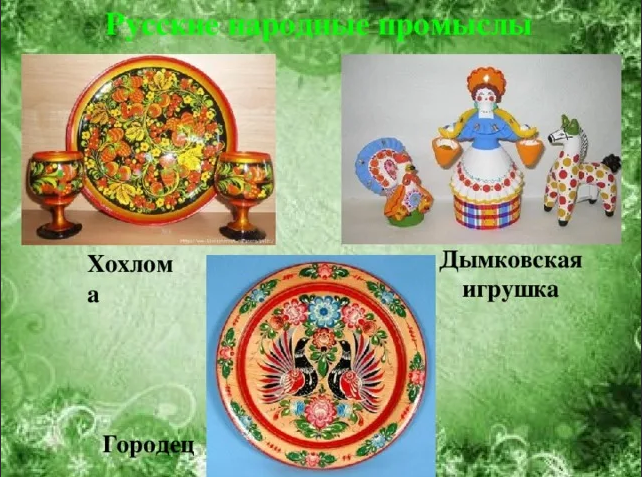                      «Знакомство    с народным  декоративным  творчеством»        ВЕРТУАЛЬНОЕ    ПУТЕШЕСТВИЕ Цель:         -  Развивать интерес к народно-прикладному искусству и традициям             русского  народа;         -  воспитывать чувство гордости за свою страну и уважение к труду              народных мастеров.   Задачи:          -  Расширять представление о предметах народного художественного             промысла русских мастеров;            -  развивать  художественно -  эстетические качества.   Дата проведения:    3 ноября 2022 года.    Место проведения:  читальный зал   Категория: дети, подростки« Сегодня я хочу воспеть и восславитьСердце доброе, щедрость да разум,Руки искусные народа русского».         Искусство народных промыслов – это  связующее звено прошедшего с насто-    ящим, настоящего с будущим. Все виды народного искусства, словно старинная    песня:  слова её неизменны, но каждый человек и каждое поколение поёт её  по-    своему.     Богата земля  российская разнообразными народными промыслами.     И сейчас мы с вами отправимся в вертуальное путешествие  по ознакомлению     с четырьмя  народными промыслами:  Дымка, Гжель,  Городец  и  Хохлома.                            Велика  Россия  наша, и талантлив  наш  народ:                            О Руси родной, умельцах на весь мир  молва  идёт.       А  сейчас ознакомьтесь  с одной старой сказкой.    Жила-была в одном селе девушка по имени Марья. И такая  Марьюшка  была    мастерица: и шить, и вышивать, и игрушки лепить, а посуду узорами расписы-    вать  умела – залюбуешься.  И прозвали её за это  Марья – Искусница.    Прослышал о Марье, Кощей  Бессмертный и решил её заполучить в  своё Коще-    ево  царство.  Налетел,  схватил  её и понёс. А Марья – Искусница  превратилась    в красивую  жар – птицу и стала ронять на землю  разноцветные перышки на     на память о себе.  Куда попало красивое пёрышко, там и появились новые мас-    тера и мастерицы,  умелые  руки которых  делали замечательные  изделия, про-    славившиеся на весь мир.    Одно перышко упало в селе Дымково. Другое перышко упало в местечке Хох-    лома.  Третье перышко упало в городе  Городец.  А  ещё одно пёрышко упало    в подмосковной деревушке под названием  Гжель.  И появились там мастера    на  все  руки.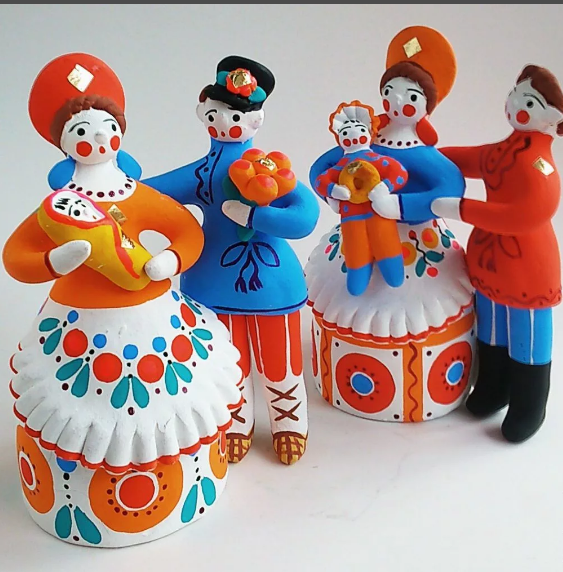     Отправляемся в путешествие. На пути нас ожидают  четыре  остановки.Первая  остановка                   Дым идет из труб столбом, точно в дымке все кругом – голубые дали,                   И село большое  Дымково назвали. Там любили песни, пляски.                   В селе рождались  чудо-сказки. Вечера  зимою длинные и лепили там                   Из  глины.                   Все  игрушки не простые, а волшебно  расписные.                   Белоснежны,  как берёзки, кружочки,  клеточки,  полоски.     Когда-то очень давно на поросшем лесом берегу Вятки появилось поселение-     слобода.  По утрам хозяйки дружно топили  печи и  кудрявые дымки весело      поднимались к небу. Наверное, потому и назвали слободу  Дымковской.     В слободе  Дымково, пригороде  Вятки, издавна занимались лепкой и роспи-     сью  глиняных  игрушек.  Неширокая, спокойная  речка течёт возле  самого     села, ив синей её глади  отражаются лес и белые облака, которые порой уди-     вительно  похожи то на причудливую птицу, то на  коня или оленя. Издавна     в  Дымковской слободе  жили гончары. Лепили из местной  красной  глины     посуду, дудочки-свистульки, а ещё  разных животных и барышень. Слепят, а     потом несколько дней сушат на деревянных столах и подоконниках. Затем в     печь поставят, чтобы игрушки стали крепкими и долго всех радовали. Как     только игрушки  остынут, мастерицы покрывают их ровным слоем разеденно-     го в молоке мела и ставят сушиться на сквознячок.  Затем эти  игрушки  прода-     вали на ярмарке.  А свистульки в виде зверюшек и птичек  делали не просто для     забавы  детворы.  В старину  Вятичи весной встречали Ярилу-бога солнца и пло-    дородия- весёлым свистом глиняных  дудочек.  Тот весенний праздник называл-    ся в народе  «Свистунья».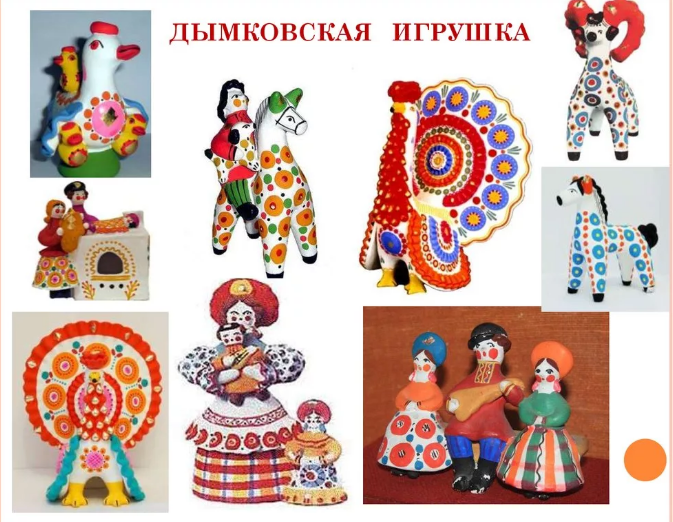       В глубокой древности глиняные игрушки создавались не забавы ради – они       были  участниками древних обрядов. Им приписывали особую силу: охра-      нять, оберегать людей от  всякого зла.  Во всех игрушках отражаются обра-      зы, которые живут в  памяти людей и переносят их традиции. В росписи  при-      сутствуют  самые разнообразные  цвета и  всего пять элементов. На  белом      фоне  мастера рисовали простой  узор. Это кружочки, кольца, точки, полоски      клеточки, волнистые линии.      Круг обозначает солнце, волнистые линии – воду,  пересечённые прямые      линии – землю. Использовали дымковские мастера красный,  синий, желтый,      зелёный  цвета.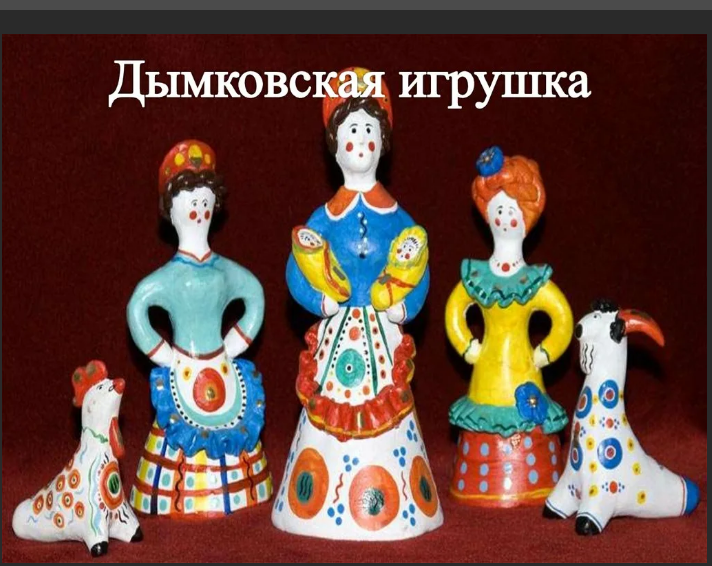 Ай да девица – душа!  Как ты чудо хороша!Клетчатая  юбочка,  фартук  полосатый,На  полосках  точки,  а  вокруг  кружочки.Кони глиняные мчатся, на подставках, что есть сил.И за хвост не удержаться, если гриву упустил.С лентами да бантами,  да под ручку с франтами.Мы гуляли парами, проплываем  павами.                               Голосисты эти птицы, и нарядны, словно ситц.Вторая  остановкаИз липы доски сделаны, и прялки,  и лошадки.Цветами разрисованы,  как будто  полушалки.Там лихо скачут кони, жар-птицы ввысь летят.Розаны и купавки на солнышке  блестят.Коль на досточке  девица, иль удалый  молодец.Чудо-конь и чудо – птица, это значит …    ГОРОДЕЦ.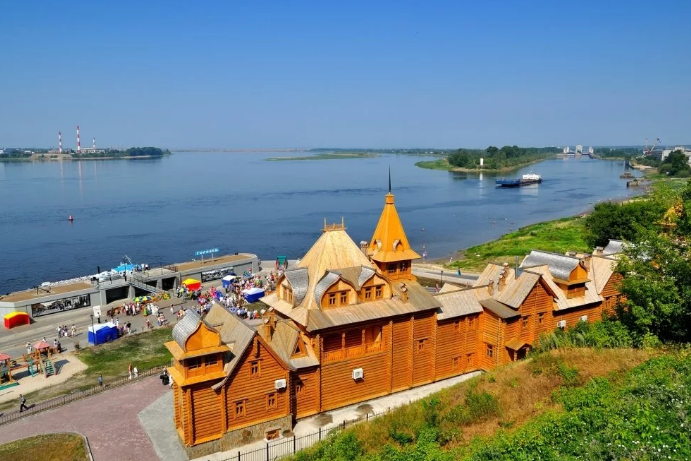 Есть на Волге  город  древний, по названью – Городец.Славится  на всю  Россию своей росписью, творец,Распускаются букеты,  ярко красками горя.Чудо птицы так порхают, будто в сказку нас зовя.               Есть на Волге в Нижегородской области старинный городок  Городец.     Делают в Городце игрушки из дерева и глины. Городецкая роспись – это ис-    куство оформления  плоских поверхностей, которые не закаливаются в печи,     а поливаются блестящей глазурью. 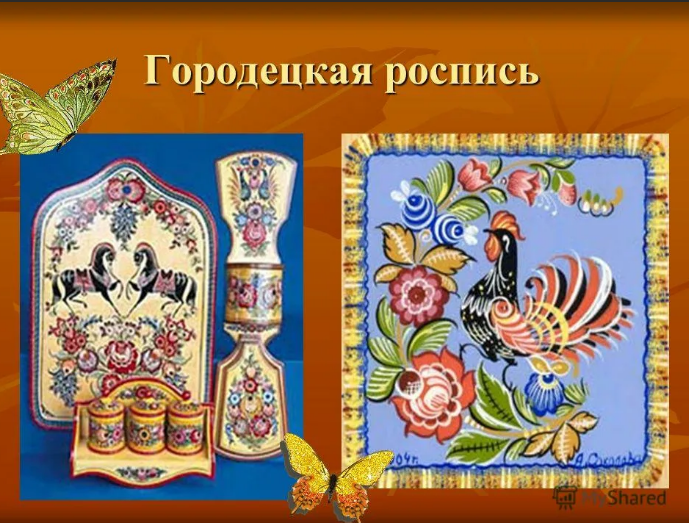        Используют в росписи красный, синий, желтый, зелёный и другие цвета, а так-       же их оттенки: разнообразные оттенки голубого и розового, феолетового  и       оранжевого  с добавлением белил. Важная часть росписи – умелое оживление        рисунка узорными декоративными сеточками, завитками, усиками. Оживку        рисовали белым и черным цветами. В этой росписи присутствуют элементы:        бутоны, розаны, листья. Все эти цветы придуманы художниками. Такие цветы        называются декоративными. Чтобы создать узоры, мастера объединяют их в       гирлянды. Гирлянда – это  расположение цветов друг за другом. Самый круп-       ный цветок находится в середине гирлянды. Слева и справа расположены цве-       ты поменьше, а в конце гирлянды рисуют маленькие бутоны. Между бутона-       ми и цветами располагаются листья.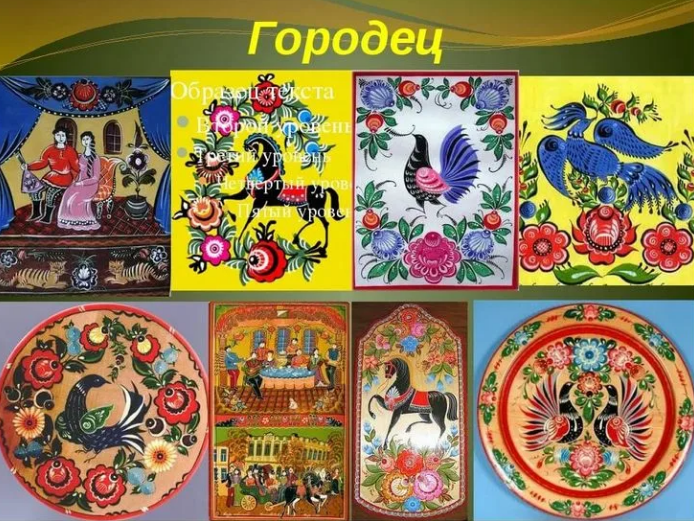 Если взглянешь на дощечки, ты увидишь чудеса.Городецкие узоры, тонко вывела рука.Городецкий конь бежит!  Вся земля вокруг дрожит!Птицы яркие летают, и кувшинки расцветают.Жёлтый вечер. Черный конь, и купавки, как огонь.Птицы смотрят из ларца – чудо-роспись Городца!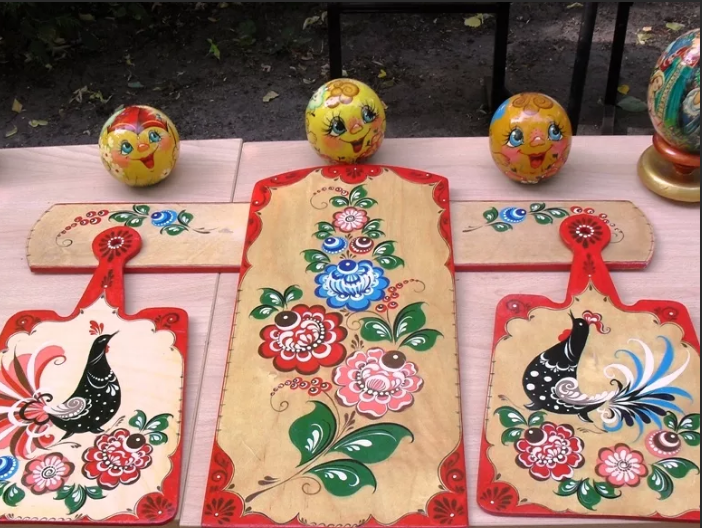 Третья остановка                 Эта роспись на белом фарфоре – синее небо, синее море.                 Синь васильков, колокольчиков звонких.                 Синие  птицы на веточках тонких.                 Синяя сказка – глазам загляденье, словно весною капель.                 Ласка, забота, тепло и терпенье – русская звонкая …     ГЖЕЛЬ.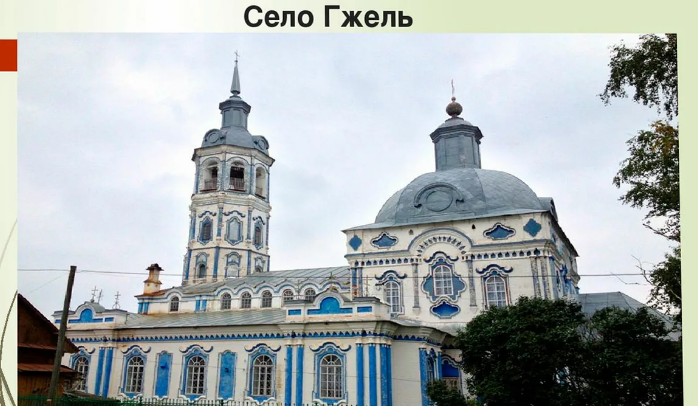                   Расскажу вам  бело-голубую сказку.                   Так вот. В некотором царстве, в некотором  государстве, недалеко                   от Москвы, стоит деревенька Гжель.  Происхождение этого названия                  краеведы связывают со словом «жечь», которое  имеет прямое отноше-                  ние к промыслу – изделия из глины обязательно подвергали обжигу в                  печи при  высокой температуре  Так и распространилось на всю окру-                  гу это название, где и развивался народный  керамический промысел.                  давным-давно жили там смелые да умелые веселые мастера. Собира-                  лись они однажды и стали думу думать, как бы им мастерство  своё                  показать, да людей порадовать, край свой прославить. Думали-думали                  и придумали.  Нашли они в своей сторонушке глину чудесную, белую-                  белую, и решили  лепить из неё разную посуду, и расписывать её. Сами                  гжельцы любили говорить, что небо у них, как нигде в России синее-си-                  нее. Вот и задумали они перенести эту синеву на белый фарфор.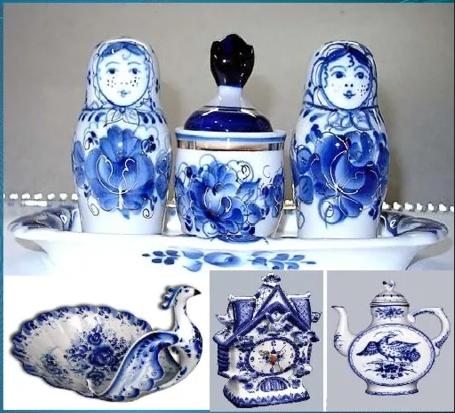 Фарфоровые чайники, подсвечники, часы.Животные и птицы  невиданной красы.Деревня в Подмосковье прославилась теперь.Известно всем в народе её название -  Гжель.    При виде гжельских изделий глаза разбегаются. Уж очень они хороши!  Один    мастер слепил чайники: носик в виде головки курочки, а на  крышке – петушок     красуется.   Другой мастер посмотрел, подивился, но чайник лепить не  стал.    Услышал он сказку про кита, да  сделал   и  маслёнку.  На спине кита вылеплен ска-    зочный город  с башенками  и церквушками.  Добрый молодец на коне скачет, за     ним  собачка бежит. Над головой кита – фонтан с завитушками, а глаза рыбы –     точно роза.   Третий  мастер полюбовался красотой такой, а сам ещё лучше при-    думал. Слепил он сахарницу в виде рыбки сказочной. Улыбается рыбка , хвостом    помахивает, плавничками потряхивает. Дивная получилась  сахарница.    Лепили гжельские мастера животных и птиц, а так же часы. Форма у них непрос-    тая, причудливая. Расписаны они снизу до верху цветами,  а на самую макушку    петушок забрался.  Так,  и кажется, говорил, что гжельские  сейчас прокукарекает:         «Спать пора!» Русский живописец Б.М. Кустодиев говорил что, гжельские чайники      и чашки цветут «колдовскими синими цветами».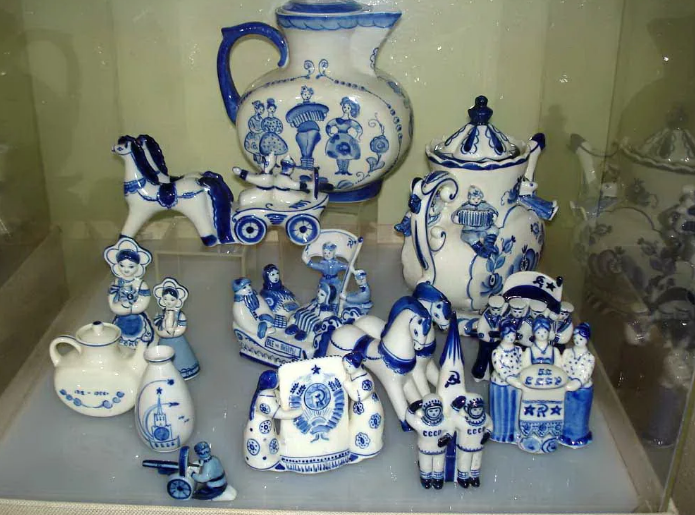      Изделия из гжели так красивы, так необычны, что слава о них разнеслась не только     в нашей стране, но и за рубежом. Секреты красоты таятся в  самой природе. Рисо-     вали на посуде  узоры из цветов, капелек, полосочек, сеточек синей краской разли-     чных оттенков. Синий самый главный  цвет, который использовали гжельские мас-     тера.  Вначале на белом фоне художники рисовали узор  из декоративных цветов,     листьев и травы, а потом обжигали это в печи. Гжель называют синим чудом. Си-     нее небо отражается в каждом узоре, роспись получается нарядная, праздничная.     Смотришь на гжельские узоры и понимаешь, как прекрасна наша Россия, ощуща-     ешь тепло, нежность, любовь.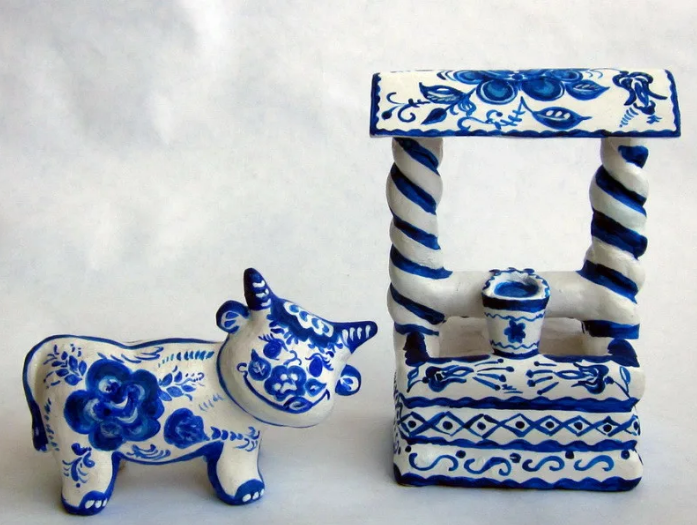 Последняя   остановка.                   Ветка  плавно  изогнулась,  и  колечком  завернулась.                   Рядом с листиком хрёхпалым, земляника цветом алым.                   Засияла, поднялась, сладким соком налилась.                    А трава, как бахрома.  Что же это? …   ХОХЛОМА!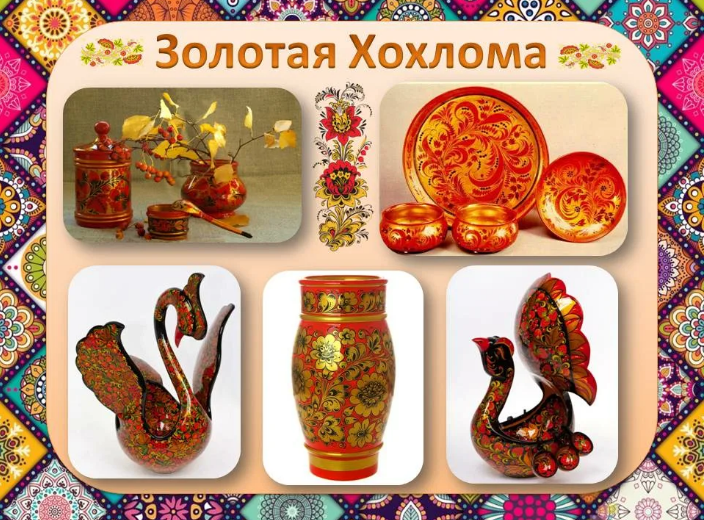         Хохлома! – какое странное и весёлое слово. Говорят, будто давным-давно по-        селился в лесу за Волгой весёлый мужичок – умелец. Избу поставил, стол да         лавку сладил, посуду деревянную вырезал.  Варил себе пшенную кашу и пти-        цам пшена не забывал насыпать.        Прилетела как-то к его порогу птица  Жар. Он и её угостил. Птица – Жар заде-        ла золотым крылом чашку с кашей – и чашка стала золотой.        Родина искусства Хохломы – Лесное Заволжье,  что недалеко от Нижнего Нов-        города. Большую часть Нижегородского края занимали дремучие леса, и осо-        бенно много леса шло на изготовление деревянной посуды – ложек,  чашек.        Для  изготовления посуды использовали древесину липы. Мастера могли сво-        бодно вырезать из неё любые изделия. Затем этим изделиям необходимо было        просохнуть. После сушки изделия очищали шкуркой и покрывали олифой. Те-        перь  заготовки можно расписывать. Расписывают изделия масляными краска-        ми.  А кисточки для работы мастера делают из хвоста белки. Такими кисточ-        ками можно выполнять и очень тонкие и широкие мазки. После росписи изде-        лия покрывают лаком, а потом закаливают в печах. Хохломская посуда не толь-        ко красива, но и прочна. По словам хохломских мастеров, она не боится «ни         жару, ни стужу, хорошо моется, долго служит, по нарядности соперничает  с        золотой, а по цене  доступна всем».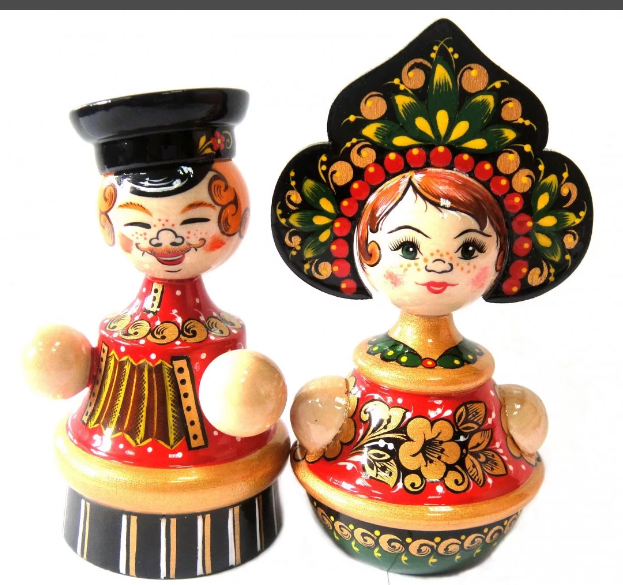                                  Как волшебница Жар-птица, не выходит из ума,                                 Чародейка-мастерица,  золотая  хохлома.                                 И богата, и красива,  гостю  рада от  души,                                 Кубки, чашки и ковши –                                 И чего здесь только нет: гроздья огненных рябин,                                 Маки солнечного лета, и  ромашки  луговин.                                 Ветка плавно изогнулась и колечком завернулась.                                 Рядом с листиком трехпалым                                  Земляника  цветом алым  засияла,  поднялась.                                 Сладким соком  налилась.                                 А трава как бахрома,  золотая  Хохлома!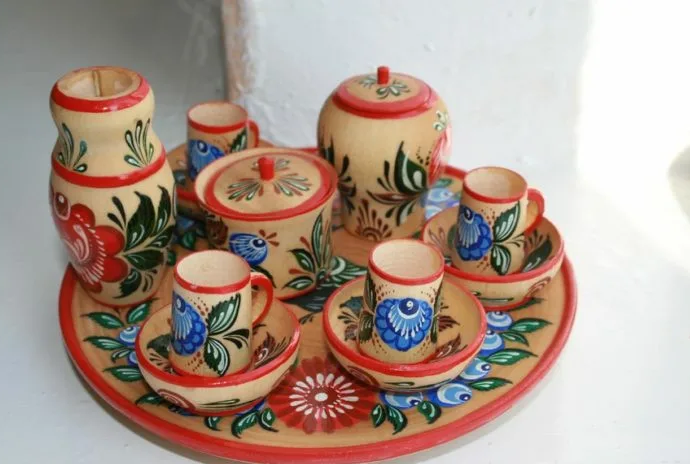               В хохломской росписи  с золотым  фоном сочетаются красный и черный       цвета. Иногда их дополняют зелёный, коричневый, желтый и оранжевый. Но       фон является главным. Так же рисунки делают и на черном, красном фоне,       тогда как сам  узор остаётся золотым.                              Вы не знаете, друзья, отчего и почему,                              Очень часто называют Золотую Хохлому?                              Разве золотом покрыты в ней деревья и дома?                              Может,  всюду  там сияют Золотые терема?                              Деревянная, резная, расписная  Хохлома!                              Удивительной  посудой, - вот чем славится она.                              Этот тонкий, этот дивный  золотистый завиток!                              Раз  увидишь, не забудешь, и хотел бы, да не смог.        В росписи используют такие элементы, как травинки, капельки, усики, завитки,       кустики, листочки да ягодки. Для рисования ягод  бруснички, смородинки и рябин-ки, используют печатку-тычок  (ватную палочку, чтобы  ягода была вся ровная, кру-глая, аккуратная. В хохломской росписи художник использует масляные жаростойкие краски четырех цветов:  черную, красную, зелёную, желтую.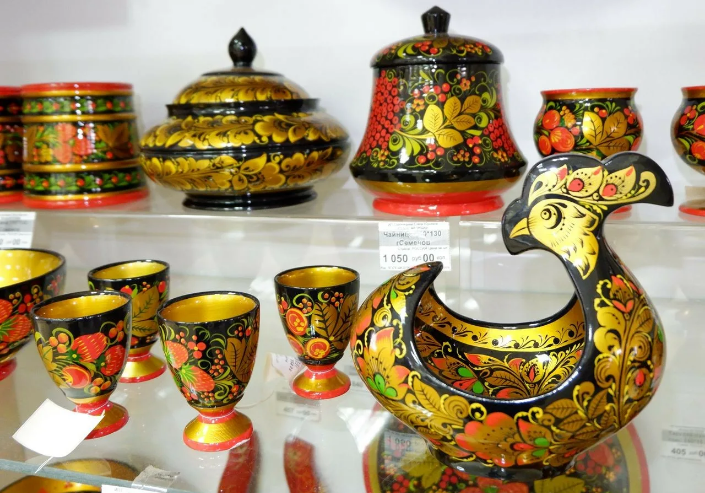 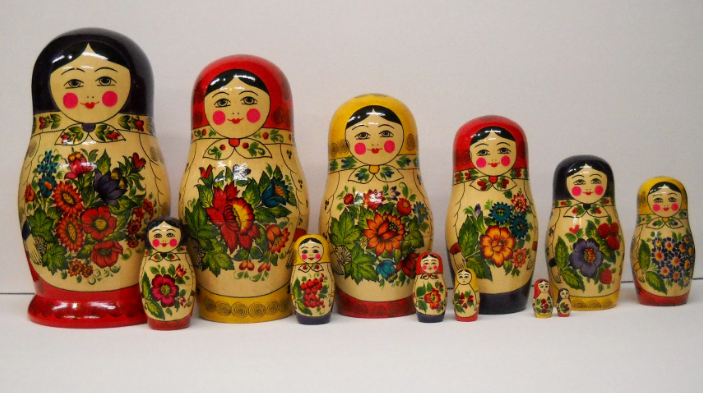      Всё  это  оживляет  нашу  повседневную  жизнь,  украшает  её,  делает  дом     тёплым  и  уютным.     Наше путешествие  подошло к  концу. До свидания, до новых встреч.            Мероприятие подготовлено директором библиотеки  Литвиненко В.С.                                                   03.11.2022г.